MINISTRY OF DEFENCE & MILITARY VETERANSNATIONAL ASSEMBLYQUESTION FOR WRITTEN REPLY154.	Mr S P Mhlongo (EFF) to ask the Minister of Defence and Military Veterans:Whether (a) her department and/or (b) any entity reporting to her own land; if so, in each case, (i) where is each plot of land located, (ii) what is the size of each specified plot and (iii) what is each plot currently being used for?			NW161EREPLY1.	The Department of Defence is the custodian of the Defence Endowment Property Portfolio with the Minister of Defence and Military Veterans appointed as the trustee with ultimate ownership responsibility for all endowment property. The Department of Defence report on and disclose this portfolio in the Annual Financial Statements. Questions regarding land are responded by means of Immovable Asset Register (attached [3 pages])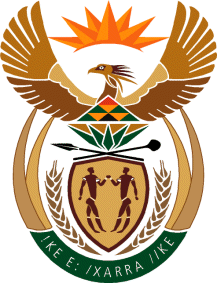 